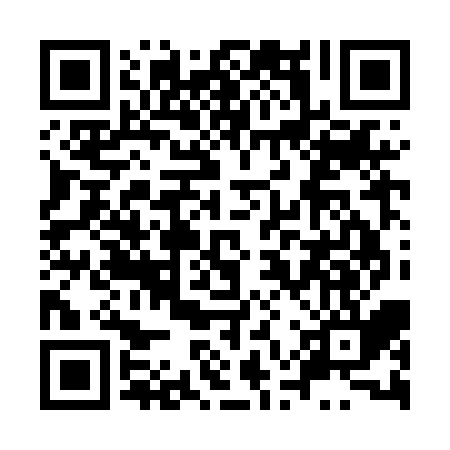 Prayer times for Sheikh Kalma, BangladeshMon 1 Apr 2024 - Tue 30 Apr 2024High Latitude Method: NonePrayer Calculation Method: University of Islamic SciencesAsar Calculation Method: ShafiPrayer times provided by https://www.salahtimes.comDateDayFajrSunriseDhuhrAsrMaghribIsha1Mon4:385:5412:073:356:197:362Tue4:365:5312:063:356:207:373Wed4:355:5212:063:346:207:374Thu4:345:5112:063:346:207:385Fri4:335:5012:053:346:217:386Sat4:325:4912:053:346:217:397Sun4:315:4812:053:346:227:398Mon4:305:4712:053:336:227:409Tue4:295:4612:043:336:237:4010Wed4:285:4512:043:336:237:4111Thu4:265:4412:043:336:237:4212Fri4:255:4312:043:326:247:4213Sat4:245:4312:033:326:247:4314Sun4:235:4212:033:326:257:4315Mon4:225:4112:033:326:257:4416Tue4:215:4012:033:316:267:4517Wed4:205:3912:023:316:267:4518Thu4:195:3812:023:316:277:4619Fri4:185:3712:023:316:277:4620Sat4:175:3612:023:306:277:4721Sun4:165:3512:013:306:287:4822Mon4:155:3412:013:306:287:4823Tue4:145:3412:013:306:297:4924Wed4:135:3312:013:296:297:5025Thu4:125:3212:013:296:307:5026Fri4:115:3112:013:296:307:5127Sat4:105:3012:003:296:317:5228Sun4:095:3012:003:286:317:5229Mon4:085:2912:003:286:327:5330Tue4:075:2812:003:286:327:54